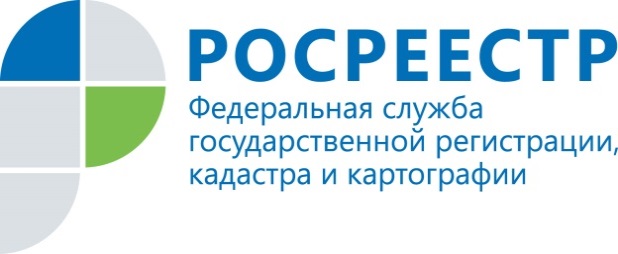 Анонс13.04.2021Как оформить в собственность квартиру по соципотеке?16 апреля в 13.00 в прямом эфире в Инстаграме эксперт Росреестра Татарстана ответит на вопросы участников программы «Социальная ипотека» об особенностях оформления недвижимости в собственность.Прямой эфир пройдет совместно с Государственным жилищным фондом при Президенте Республики Татарстан. Присылайте свои вопросы уже сейчас в Direct официального аккаунта Росреестра Татарстана в сети Инстаграм @rosreestr_tatarstana или аккаунта Госжилфонда при Президенте РТ @goszhilfond. Контакты для СМИПресс-служба Росреестра Татарстана 255-25-80 – Галиуллина Галинаwww.instagram.com/rosreestr_tatarstanahttps://rosreestr.tatarstan.ru